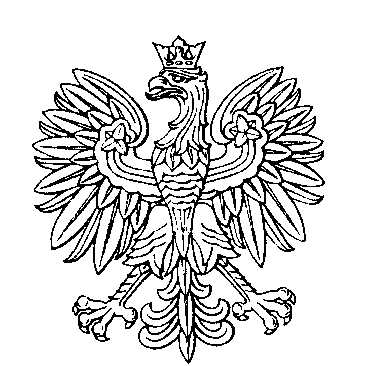 OBWODOWA KOMISJA WYBORCZA NR 1w gminie KołbaskowoOBWODOWA KOMISJA WYBORCZA NR 2w gminie KołbaskowoOBWODOWA KOMISJA WYBORCZA NR 3w gminie KołbaskowoOBWODOWA KOMISJA WYBORCZA NR 4w gminie KołbaskowoOBWODOWA KOMISJA WYBORCZA NR 5w gminie KołbaskowoOBWODOWA KOMISJA WYBORCZA NR 6w gminie KołbaskowoSKŁAD KOMISJI:Przewodniczący	Olga Halina StrugałaZastępca Przewodniczącego	Władysława BiałoskórskaCZŁONKOWIE:SKŁAD KOMISJI:Przewodniczący	Ewa ŻamoićZastępca Przewodniczącego	Aniela SzerszeńCZŁONKOWIE:SKŁAD KOMISJI:Przewodniczący	Agata MakuchZastępca Przewodniczącego	Marta Julia OwsiankoCZŁONKOWIE:SKŁAD KOMISJI:Przewodniczący	Beata Krystyna SypniewskaZastępca Przewodniczącego	Anita Małgorzata SztadilówCZŁONKOWIE:SKŁAD KOMISJI:Przewodniczący	Anna DudałaZastępca Przewodniczącego	Anna Elżbieta ŻygadłoCZŁONKOWIE:SKŁAD KOMISJI:Przewodniczący	Paweł Jan WinklerZastępca Przewodniczącego	Anna JanowskaCZŁONKOWIE: